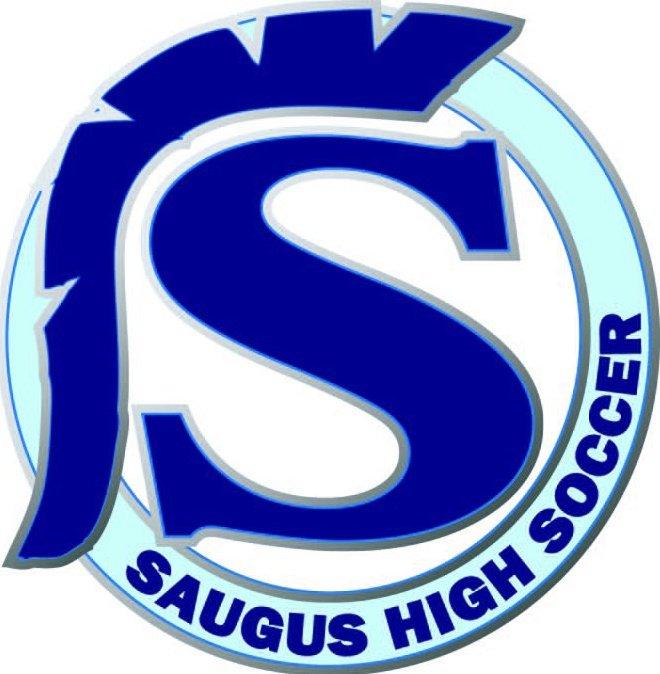 PARENTSKEEP ATHLETICS IN PERSPECTIVEEmphasize the right priorities: Family, Academics, and AthleticsPlace value in being part of a teamDo not publicly demean participants in an athletic contest (players, officials, coaches, other parents or spectators, etc.)If this rule is broken, the parent will be given a warning. After the warning, if this negative behavior continues, the parent will be asked to not attend future matches.Please remember that we are all here for the girls. We appreciate positive encouragement.SUPPORT YOUR STUDENT-ATHLETETalk to your daughter about how things are goingCome to as many of your daughter’s games as possibleDo no support “quitting” as the best way to solve problems, but rather perseveranceStay on top of your daughter’s academicsSUPPORT THE PROGRAMBe supportive of the coaching staff and respect our professional judgmentParticipate in fundraisers that our booster club sets upFOLLLOW THE COMMUNICATION PROCDURE OUTLINED IN THIS PACKETModel positive Centurion behavior when attending contestsHelp your child follow the guidelines in this packet and the CIF-SS Code of EthicsPlease plan all appointments, vacations, etc. around team practices, games, tournaments, and gatherings. One player absent affects the entire team.Players are expected to focus during practice and games. Please do not come up to the players and distract them for any reason. Many games will be at Central Park where there are no boundaries between players and parents. Please keep your distance from coaches and players.COMMUNICATION PROCEDUREClear communication is very important for a successful program. Please allow 24 hours after game time to speak with any coach about the game.PLEASE FOLLOW THE CHAIN OF COMMAND: Head Coach (Head Frosh Coach, Head JV Coach or Coach Miner) 🡪 Varsity Head Coach (Coach Kai) 🡪 Athletic Director (David Russell) 🡪 Athletic Administrator (Ricardo De La Pena) 🡪 Principal (Genevieve Peterson Henry)Do not bring problems/complaints to the booster clubIf your daughter wants to know what she needs to do in order to improve playing time, she is welcome to come speak to the members of the coaching staff